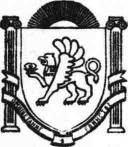 АДМИНИСТРАЦИЯЗыбинского сельского поселенияБелогорского районаРеспублики КрымПОСТАНОВЛЕНИЕ13 июля 2022г.			село Зыбины		                         № 111«О Руководстве по соблюдению обязательных требований, предъявляемых при осуществлении мероприятий по муниципальному жилищному контролю на территории Зыбинского сельского поселенияБелогорскогорайонаРеспубликиКрым»В соответствии с частью 2 статьи 8.2 Федерального закона от 26 декабря 2008 года N294ФЗ"О защите прав юридических лиц и индивидуальных предпринимателей при осуществлении государственного контроля (надзора) и муниципального контроля",администрация Зыбинского сельского поселения Белогорского района Республики КрымПОСТАНОВЛЯЕТ:Утвердить Руководство по соблюдению обязательных требований, предъявляемых при осуществлении мероприятий по муниципальному жилищному контролю на территории Зыбинского сельского поселения Белогорского района Республики Крым (Приложение).        2. Настоящее Постановление подлежит официальному опубликованию на официальной странице муниципального образования Белогорский район на портале Правительства Республики Крым в разделе «Муниципальные образования района Зыбинское сельское поселение» (Зыбинское.rk.gov.ru), на информационном стенде в здании администрации Зыбинского сельского поселения Белогорского района Республики Крым по адресу:                            с. Зыбины ул. Кирова, 13. 3.Настоящее постановление вступает в законную силу со дня подписания. 4.Контрользаисполнениемнастоящегопостановленияоставляюзасобой.Председатель Зыбинского сельского совета -глава администрации Зыбинского сельского поселения                                                                             Т.А. Книжник              Приложение              К постановлению администрации              Зыбинского сельского поселения               Белогорского района  Республики  Крым                                 От «13» июля 2022 №_111Руководствопо соблюдению обязательных требований, предъявляемых при осуществлении мероприятий по муниципальному жилищному контролю на территорииЗыбинского сельского поселения Белогорского района Республики Крым№п/пЗаконодательствоТребованияОтветственность12241Постановление Госстроя Российской Федерации от 27сентября 2003 года № 170 «Об утверждении Правил и норм технической эксплуатациижилищного фонда»;Постановление ПравительстваРоссийской Федерацииот 13августа 2006 года № 491«Обутверждении Правил содержанияобщего имущества вмногоквартирном доме и правилизменения размера платы засодержание жилого помещения вслучае оказания услуг ивыполнения работ по управлению,содержанию и ремонту общегоимущества в многоквартирномдоме ненадлежащего качества и(или) с перерывами,превышающимиустановленнуюпродолжительность».соблюдение правилсодержания и ремонтажилых домов и (или)жилыхпомещенийстатья 7.22 КоАПРФ2Постановление ПравительстваРоссийской Федерации от 6 мая 2011года №354 «Опредоставлении коммунальныхуслуг собственникам ипользователям помещений вмногоквартирныхдомахижилыхдомов»соблюдениенормативовобеспечениянаселениякоммунальнымиуслугамистатья 7.23 КоАПРФ3Федеральный закон от 23 ноября2009 года № 261-ФЗ «Обэнергосбережениииоповышенииэнергетической эффективности и овнесении изменений в отдельныезаконодательные акты РоссийскойФедерации».соблюдениезаконодательства обэнергосбережении и оповышенииэнергетическойэффективностистатья 9.16 КоАПРФ